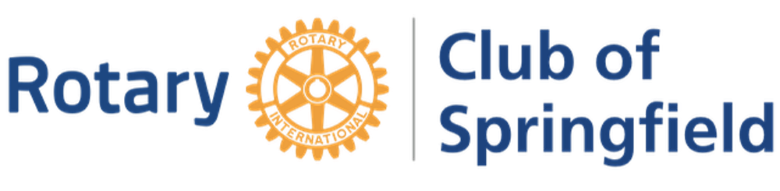 Membership Application FormThe Rotary Club of SpringfieldPO Box 615						Springfield, Illinois 62705Full Name: __________________________________ 	Nickname: _____________________________Primary email address: ____________________________   Secondary: _____________________________Website/URL: ________________________ Mobile Phone: ____________________ Secondary Phone: _____________________Home Address:	Street ______________________________	City __________________ State   ____  Zip _________  Work:	Profession: _______________________ Company Name: ___________________________________	Position Title: ___________________________________	Address Street _____________________________	City ______________State ____ Zip __________Former Rotarian? __ Yes __ No   Previous Club Name: ________________________Current or Former Member of another Service Club? __ Yes __ No   Name of Club: ____________________Birthday: _______________	Partner Name:_______________________	Anniversary: _________________Other: __________________________________________________________________________________I understand that it will be my duty, if elected, to exemplify the Object of Rotary in all my daily contacts and activities, and to abide by the constitution and bylaws of the club. I agree to pay annual dues in accordance with the bylaws of the club. I give permission to the club to publish my name to its members.___________________________________________		_____________________________________________________________________________________________________Following completed by Club: Individual Membership Fee Category:   ____Full   ____Partner    ____Youth (under 35)      _____Corporate as   ____1st  ____2nd _____3rd  ______4th   							Rev. 10/2022	